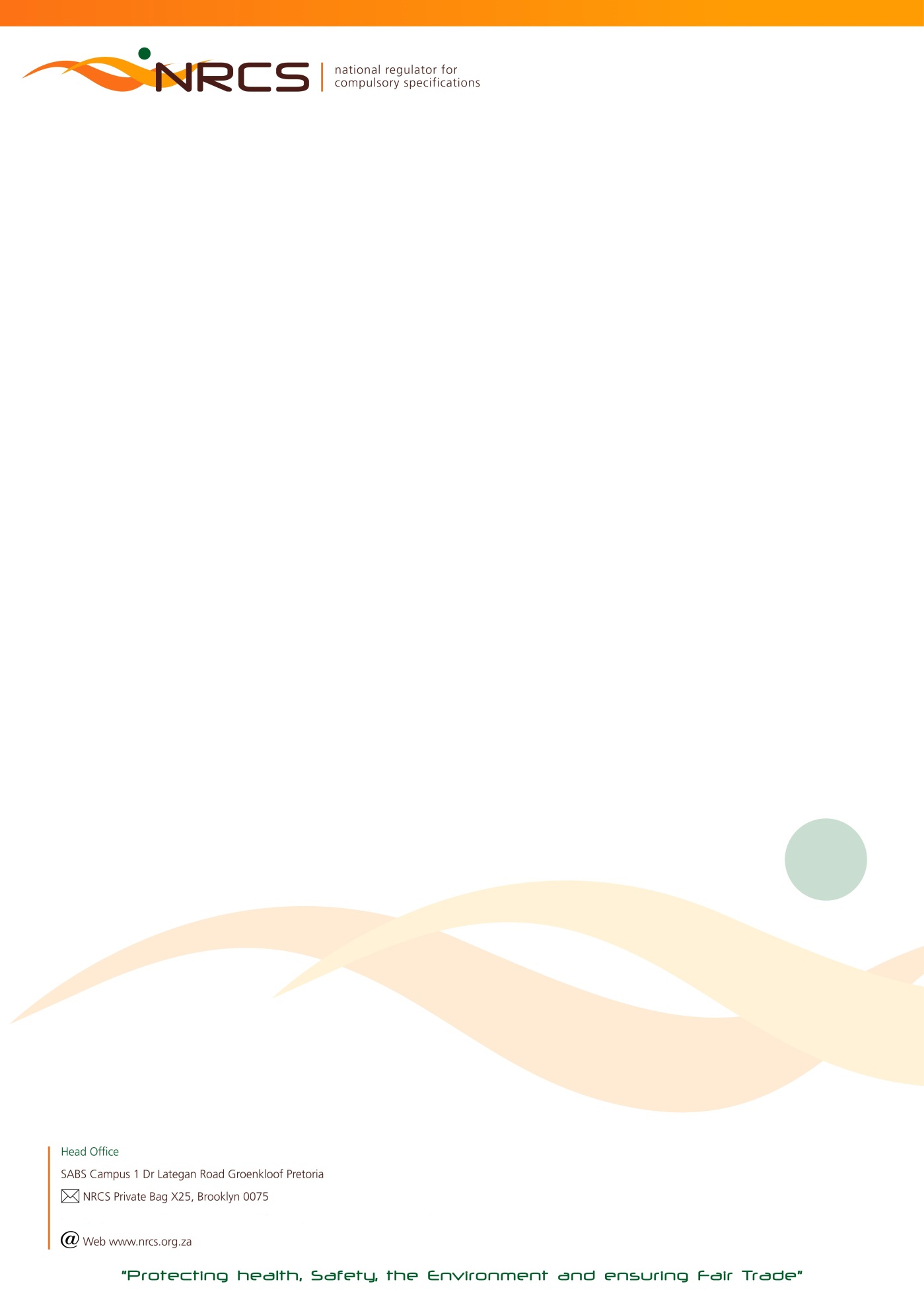 RETURN OF COMMODITIES ON WHICH LEVY IS PAYABLE FOR THE LEVY PERIOD:1 JANUARY 2018 TO 30 JUNE 2018 (18A)                                        DUE DATE:  31 JULY 2018Urgent Attention: Financial / Import / Shipping ManagerIn the interest of public health and safety the Minister of Trade and Industry has approved compulsory specifications for a number of commodities which are administered and maintained by the National Regulator for Compulsory Specifications (NRCS).According to the NRCS Act No 5 of 2008, any person who imports, sells or supplies a commodity, product or service to which a compulsory specification applies, must:keep or supply to the NRCS such records as may be prescribed by the Minister;pay such fees to the NRCS as may be prescribed by the Minister after consultation with the Minister of Finance.Calculation of Levy Payable:Total Quantity Manufactured and/or Imported X Applicable Commodity Tariff.  Quantities are based on manufacture* and/or importation and not on sales. Levy tariffs increase annually and published in the Government Gazette.The return must be completed and signed by a duly authorized signatory within the company.Any manufacturer or importer to whom this return is addressed, is obliged by regulation to COMPLETE AND RETURN it to the NRCS, also in the event of a NIL manufacture* or import.  These returns are required to be completed and returned bi-annually.Please complete both quarters January to March and April to June.If a manufacturer or importer fails to submit the return, the NRCS may estimate the quantity manufactured* or imported and hold the manufacturer or importer liable for the levy so calculated; provided that the payment of a levy on the basis of an estimate shall not absolve the manufacturer or importer from settling in full any additional amount that may be due to the NRCS.Non-submission of the completed return, regardless whether the calculated levy due was indeed transferred (paid) to the NRCS, may result in an administration fee being charged. *The definition of manufacture according to the NRCS Act includes produce, assemble, alter, modify, adapt, convert, process or treat.THE COMPLETED RETURN TOGETHER WITH YOUR PROOF OF PAYMENT FOR THE APPLICABLE LEVY DUE MUST REACH THE NRCS ON OR BEFORE 31 JULY 2018. AN INVOICE CAN ONLY BE PROCESSED ONCE THIS COMPLETED RETURN HAS BEEN RECEIVED.PLEASE RETURN ALL PAGES AS SUBMITTED TO YOU.  PLEASE NOTE THAT CHEQUE AND CASH PAYMENTS ARE NOT ACCEPTED.PLEASE COMPLETE:     I,                                                                                                                                                        (Initials and Surname)acknowledge that I am duly authorized to submit this return on behalf of the above-mentioned manufacturer or importer; andconfirm that the particulars furnished herein are true and correct in every respect for which the amount of R …………………………. is due.NB:  FOR FINAL CALCULATIONS AND BANKING DETAILS OF THE NRCS, PLEASE PROCEED TO THE LAST PAGE OF THIS RETURN. SIGNATURE                                CAPACITY                                                       CELL NUMBER                         DATE                                                                                                                                                                                        AA53/ 7140 – 2018/06/30 nrcs.ptaBU 7140 / 1 January to 30 June 2018 (A)                                                                                                                                                                                                                                                                                      Page 2  of  4 …ELECTRICAL APPARATUSPLEASE NOTE: TOTAL QUANTITY TO BE ROUNDED OFF TO THE NEXT FULL UNIT (1 UNIT = 10/100 items or any part thereof)                                                                                                                                                                                                                                                                                               AA53/ 7140 – 2018/06/30 nrcs.ptaBU 7140 / 1 January to 30 June 2018 (A)                                                                                                                                                                                                                                                                   Page 3 of  4                                                                                                                                                                                                                                                                                                 AA53/ 7140 – 2018/06/30 nrcs.ptaBU 7140 / 1 January to 30 June 2018  (A)                                                                                                                                                                                                                                                                   Page 4 of  4  		      	TOTAL LEVY DUE                                        R	                                                      PLUS, DEBIT (IF ANY) BROUGHT FORWARD          R	                       	                                                    LESS CREDIT (IF ANY) BROUGHT FORWARD          R                             	PAYMENT ENCLOSED             RPlease do not add VATIMPORTANT NOTES:The NRCS is not VAT registered (VAT exempted).  All invoice amounts are exclusive of VAT.The NRCS is a Section 3(A) Public Entity and does not have a Company Registration Number.BANKING DETAILS FOR NRCS LEVY PAYMENTS:PAYABLE TO	:  NRCS (NATIONAL REGULATOR FOR COMPULSORY SPECIFICATIONS)BANK		:  ABSAACCOUNT NO	:  40 7216 1682BRANCH		:  BROOKLYNBRANCH CODE	:  335345 or (632005)Method of Payment:Direct deposit or Electronic Transfer (EFT):  Please always quote your JDE Account Number or HEF reference number which appears onthe front page of this returnNB:  Cheque or Cash Payments will not be accepted*Non-submission of this completed levy return regardless of payment to the NRCS bank account will result in an administration fee of R500.00 being charged to your levy accountCompleted Levy Return Forms and Proof of Payment:E- Mail or Fax for the attention of the contact person mentioned belowContact Person: 	Lubabalo Ngamntwini                        Fax to email*: 	086 413 0348Telephone Number:	012 482 8890   email Address: 	Lubabalo.Ngamntwini@nrcs.org.za               Postal Address: 	NRCS		Private Bag X25		Brooklyn  	                             0075Contact Numbers in case of queries:Tel:   012 482 8890 (Lubabalo)          012 482 8903 (John)To ensure the correctness of NRCS records you are requested to supply the following information.To ensure the correctness of NRCS records you are requested to supply the following information.Tel Number/s:                              E-Mail (Accounts):Street AddressPostal Address (if different from the above)CodeDescription of commodityQuantity ManufacturedJan to MarchQuantityImportedJan to MarchQuantityManufacturedApr to JuneQuantity ImportedApr to JuneTotalUnitTariffLevy payableLevy payable7120Portable television antennae                        ( IEC 60065  / VC 8055)100 ItemsR 9,167121Audio Equipment, e.g. Hi-Fi Systems, Radios, etc                                                                          (IEC 60065  / VC 8055) 10 ItemsR 6,597123Audio Equipment e.g. Hi-Fi Systems , Radios, etc – Energy Efficiency and Labelling                                                   (VC 9008)10 ItemsR 12,587122Visual Equipment e.g. TVs, VCRs, DVD Players, etc.                                                                        (IEC 60065 / VC 8055)ItemR 1,907124Visual Equipment e.g. TVs VCRs, DVD Players, etc. – EnergyEfficiency and Labelling                                                   (VC 9008)ItemR 1,357209Lamp Control Gear*                                                            (VC 9087)      ItemR 0,597210Luminaires and Lighting Appliances, e.g. fluorescent, fixed, portable, hand-held lamps, lighting chains, flood lights,Christmas tree lighting sets, etc.                   (IEC 60598  /  VC 9012)                              10 ItemsR 1,837211Lamp holders                                                                       (VC 8011)100 ItemsR 3,647212Starters for tubular fluorescent lamps                                  (VC 8039)100 ItemsR 1,837213Incandescent lamps (globes)                                               (VC 8043)100 ItemsR 1,837214Single-Capped Fluorescent Lamps  (CFL)*                        (VC 9091)                                                                                             10 ItemsR 1,677510Plugs                                                                                    (VC 8008)100 ItemsR 1,837511Socket outlets                                                                       (VC 8008) 10 ItemsR 1,837512Socket outlet adaptors, including “Janus” couplers             (VC 8008)100 ItemsR 12,807513Switches for Fixed installations                                           (VC 8003)100 ItemsR 10,997514Switches for Appliances                                                      (VC 8052)100 ItemsR 3,647517Cord Sets with plug and appliance coupler                         (VC 8029)100 ItemsR 14,667518Cord Extension Sets – without switches                              (VC 8029) 10 ItemsR 2,767519Cord Extension Sets – with switches                                   (VC 8029)10 ItemsR 4,957520Cord Extension Sets – with switches and MCCB               (VC 8029)10 ItemsR 16,107521Cord Extension Sets – with switches and ELPU                 (VC 8029)   10  ItemsR 19,057610Flexible Cords                                                                      (VC 8006)100 KgR 5,497611Electric Cables - fixed installations, Medium Voltage      (VC  8077)Electric Cables - fixed installations   Low Voltage             (VC 8075)                                   100 KgR 5,49CodeDescription of  CommodityQuantity ManufacturedJan to MarchQuantityImportedJan to MarchQuantityManufacturedApr to JuneQuantity ImportedApr to June    TotalUnitTariffLevy Payable7710Moulded case circuit-breakers : Single pole                       (VC 8036)10 ItemsR 2,027711Moulded case circuit-breakers : Double  pole                    (VC 8036)10 ItemsR 6,777712Moulded case circuit-breakers : Triple pole                       (VC 8036)10 itemsR 9,537713Moulded case circuit-breakers:  Four pole                         (VC 8036)10 ItemsR 11,357719Transportable motor operated tools: e.g.  table saw thickness planers etc.                                                                (IEC 61029)  / VC 8055) 10 ItemsR 13,367720Hand-held electric power tools, e.g. lathes, saws, grinders, drills, electric gardening and agricultural equipment, etc.                                                                         (IEC 60745   /  VC 8055)                                                         10 ItemsR 10,807721Earth leakage protection units: Single phase                       (VC 8035) 10 ItemsR 15,767722Earth leakage protection units: Multi phase                        (VC 8035)      10 ItemsR 29,837810Appliance couplers                                                              (VC 8012)       100 ItemsR 5,497811Appliance – Small:(e.g. Vacuum cleaners, heaters, electric irons, heated blankets, fans, hairdryers, kettles, motor-operated appliances, instantaneous water heaters, soldering irons, battery chargers etc.)                                                                            (IEC 60335  / VC 8055)10 ItemsR 1,837813Appliance – Large:(e.g. Freezers, refrigerators, dishwashers, washing machines, tumble dryers, air conditioning units, catering equipment, microwave ovens, stoves, etc.)                                                    (IEC 60335  / VC 8055)ItemR 2,317817Appliance – Large:(Only freezers, refrigerators, dishwashers, washing machines, tumble dryers, washer-dryer combinations, electric ovens and air conditioners) – Energy Efficiency and labeling                 (VC 9008 )                                                              ItemR 2,767815Hot water storage tanks for domestic use                       (VC 9006)ItemR 2,317816Integral and close-coupled domestic solar water heaters                                                                                             (VC 9004)ItemR 6,377812Information Technology (IT) equipment and business systems, (e.g. computers, monitors, printers, copiers, fax machines,scanners, modems, routers etc.                     (IEC 60950  / VC 8055)                                                                                                                                                 ItemR 5,447814 Information Technology (IT) components, e.g. power-supplies, cell phone battery chargers, motherboards, etc.                                                                            (IEC 60950 / VC 8055)    100 Items     R 56,76